Промежуточный отчёт о мероприятиях за 1 квартал 2024 года  в рамках  проекта «Поддержка детей мигрантов в образовательном пространстве Ярославской области на 2023-2025 год» Директор школы:	   Розина А.Л. Мероприятие ДатаКоличество участников Количество детей мигрантов (в том числе)Ключевое дело 3 четверти «Сила интеллекта». Работа интеллект – порталов Январь-февраль6813Воспитательные события, посвящённые 80- летней годовщине полного снятия блокады Ленинграда. Разговор о Важном«Непокорённые»22 – 27 января1766225Воспитательные события, посвящённые Дню воинов – интернационалиста,Дню защитников Отечества- Уроки мужества-Встречи с ветеранами вооруженных сил РФ-Спортивные эстафеты- Классные часы Благотворительная акция «СВОих не бросаем»- Разговор о важном 15-23 февраля1766225«День снега» в рамках зимнего  общешкольного дня здоровья на базе парка семейного отдыха в «Забаве» 37619Воспитательные события, посвящённые Международному женскому Дню 8 марта.4-7  марта61231Воспитательные события, посвящённые Дню воссоединения Крыма с Россией. -Игра «Крымская весна»-Мастер-классы по изготовлению эмблемы «КрымРоссия»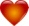 18 марта5511Организация праздника Масленица для семей учащихся и жителей микрорайона 23-24 марта34620Единый классный час, направленный на формирование безопасного, законопослушного поведения, профилактику экстремизма, терроризма и межнациональной и межконфессиональной розни.21 марта1766225Межнациональный и этнокультурный фестиваль «Встреча весны» в концерт-холл «Кино»27 марта72